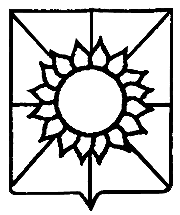 АДМИНИСТРАЦИЯ НОВОБЕРЕЗАНСКОГО СЕЛЬСКОГО ПОСЕЛЕНИЯ КОРЕНОВСКОГО РАЙОНА ПОСТАНОВЛЕНИЕ                 от 07.06.2019                                                                                     № 79поселок НовоберезанскийО внесении изменений в постановление администрации Новоберезанского сельского поселения Кореновского района от 25 ноября 2016 года № 205 «Об утверждении порядка определения цены земельных участков, находящихся в муниципальной собственности Новоберезанского сельского поселения Кореновского района, при заключении договоров купли-продажи земельных участков без проведения торгов»С целью приведения нормативных актов администрации Новоберезанского сельского поселения Кореновского района в соответствие с действующим законодательством, во исполнение протеста прокуратуры Кореновского района от 29.03.2019 года № 7-02-2019/1984, администрация Новоберезанского        сельского          поселения          Кореновского       района, п о с т а н о в л я е т:Внести в приложение к постановлению администрации Новоберезанского сельского поселения Кореновского района от 25 ноября 2016 года № 205 «Об утверждении порядка определения цены земельных участков, находящихся в муниципальной собственности Новоберезанского сельского поселения Кореновского района, при заключении договоров купли-продажи земельных участков без проведения торгов» следующие изменения:в пункте 2.1. раздела 2:подпункт 4 признать утратившим силу;подпункт 6 изложить в следующей редакции:«6) за земельные участки, образованные из земельного участка, предоставленного садоводческому или огородническому некоммерческому товариществу, за исключением земельных участков общего назначения, членам такого товарищества – в размере кадастровой стоимости земельного участка;»;в подпункте 7 слова «дачного хозяйства» исключить;1.2. в пункте 3.1. раздела 3 слова «дачного хозяйства» исключить.2. Обнародовать настоящее постановление на информационных стендах Новоберезанского сельского поселения Кореновского района и разместить на официальном сайте администрации Новоберезанского сельского поселения 2Кореновского района в информационно-телекоммуникационной сети «Интернет»3. Постановление вступает в силу после его официального обнародования.Исполняющий обязанности главы Новоберезанского сельского поселения Кореновского района                                                                       П.С. Тыртычный3ЛИСТ СОГЛАСОВАНИЯпроекта постановления администрации Новоберезанского сельского поселения Кореновского районаот_____________ №_____  «О внесении изменений в постановление администрации Новоберезанского сельского поселения Кореновского района от 25 ноября 2016 года № 205 «Об утверждении порядка определения цены земельных участков, находящихся в муниципальной собственности Новоберезанского сельского поселения Кореновского района, при заключении договоров купли-продажи земельных участков без проведения торгов»»Проект подготовлен и внесен:Ведущий специалист общего отделаадминистрации Новоберезанского сельского поселения Кореновского района                                                               С.И. БуланПроект согласован:Начальник общего отделаадминистрации Новоберезанского сельского поселения Кореновского района                                                            В.Ю. ЗленкоСпециалист 1 категории общего отделаадминистрации Новоберезанского сельского поселения Кореновского района                                                             В.Г. Наддал